leuke activiteiten voor je kind(eren):Kun je niet naar opa & oma? Vraag je kinderen om een leuke brief voor hen te schrijven of een mooie kaart te maken. Wie weet krijgen ze er snel één terug!Kies voor kamperen in eigen huis: matrassen naast elkaar, zaklamp ernaast. Slaap lekker! Met een groot laken een tent bouwen onder de tafel en dan mogen de kinderen daar natuurlijk ook eten!Laat twee kinderen van een schoenendoos allebei een eigen schatkist maken met bijbehorende schatkaart en deze voor elkaar verstoppen. Ontwerp je eigen spel. Hoe leuk om samen je eigen spel te ontwikkelen. Vind je dat lastig, neem dan je favoriete spel en maak deze na met jouw eigen thema.De grote middagshow. Niet naar het theater? Laat je kind(eren) een act oefenen en deze presenteren ze aan het eind van de middag aan elkaar.Maak van oude sokken en ander knutselmateriaal leuke handpoppen. Uiteraard is het daarna tijd voor een poppenkastshow!Doe oud Hollandse spelletjes zoals: koek happen, spijkerpoepen, ganzenbord en sjoelen. Daarnaast is het spelen van bordspelletjes of kaarten ook een aanrader. Wanneer je meerdere kinderen hebt kunnen zij dit ook met elkaar doen.Haal de knikkers tevoorschijn en laat je kind(eren) buiten in de tuin knikkeren.De actie geldt nog: je kunt een week lang gratis een Disney+ abonnement proberen! Voor als je zelf even helemaal uit geknutseld bent…Veel speel plezier!!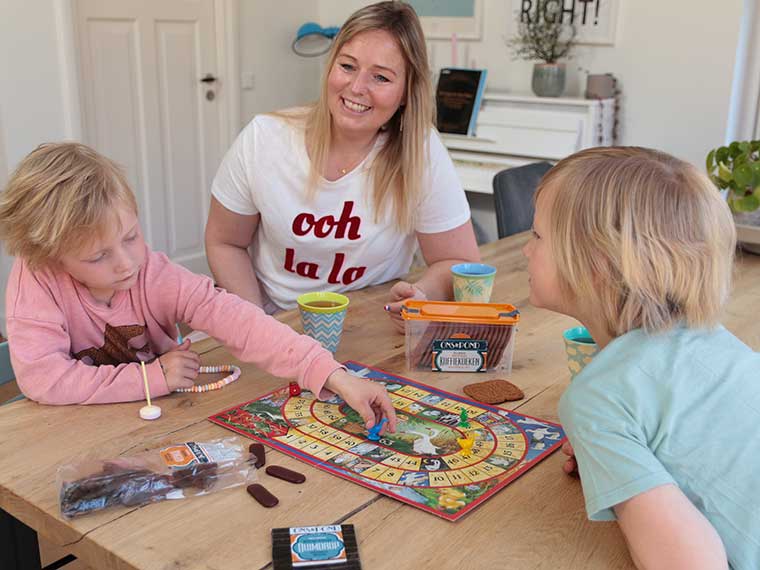 